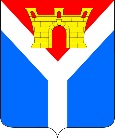 АДМИНИСТРАЦИЯ УСТЬ-ЛАБИНСКОГО ГОРОДСКОГО ПОСЕЛЕНИЯ  УСТЬ-ЛАБИНСКОГО РАЙОНА П О С Т А Н О В Л Е Н И Еот 27.03.2023   								                      № 209город Усть-ЛабинскО внесении изменений в постановление администрации Усть-Лабинского городского поселения Усть-Лабинского района от 29 декабря 2021 г. № 1175 «Об утверждении муниципальной программы «Оказание мер социальной поддержки на приобретение (строительство) жилья»В соответствии с Федеральным законом от 06 октября 2003 г.                               №131-ФЗ «Об общих принципах организации местного самоуправления в Российской Федерации», в целях реализации мероприятия по обеспечению жильем молодых семей ведомственной целевой программы «Оказание государственной поддержки гражданам в обеспечении жильем и оплате жилищно-коммунальных услуг» государственной программы Российской Федерации «Обеспечение доступным и комфортным жильем и коммунальными услугами граждан Российской Федерации», утверждённого постановлением Правительства Российской Федерации от 17 декабря 2010 г. № 1050 «О реализации отдельных мероприятий государственной программы Российской Федерации «Обеспечение доступным и комфортным жильем и коммунальными услугами граждан Российской Федерации», постановлением администрации Усть-Лабинского городского поселения Усть-Лабинского района от 05 октября 2021 г. № 867 «Об утверждении порядка принятия решения о разработке, формирования, реализации и оценки эффективности реализации муниципальных программ Усть-Лабинского городского поселения Усть-Лабинского района(с изменениями о 29 ноября 2022 г. №847), сводной бюджетной росписи от 15 марта 2023 г.  п о с т а н о в л я ю:1. Внести в постановление администрации Усть-Лабинского городского поселения Усть-Лабинского района от 29 декабря 2021 г. № 1175                                        «Об утверждении муниципальной программы «Оказание мер социальной поддержки на приобретение (строительство) жилья» изменение, изложив приложение в новой редакции согласно приложению к настоящему постановлению. 2. Признать утратившим силу постановление администрации                               Усть-Лабинского городского поселения Усть-Лабинского района от                             16 марта 2023 г. № 177 «О внесении изменений в постановление администрации   Усть-Лабинского городского поселения Усть-Лабинского района от 29 декабря 2021 года № 1175 «Об утверждении муниципальной программы «Оказание мер социальной поддержки на приобретение (строительство) жилья».3. Отделу по общим и организационным вопросам администрации              Усть-Лабинского городского поселения Усть-Лабинского района (Владимирова М.А.) разместить настоящее постановление на официальном сайте администрации Усть-Лабинского городского поселения Усть-Лабинского района в информационно-телекоммуникационной сети «Интернет».4. Отделу по управлению муниципальной собственностью и земельным отношениям администрации Усть-Лабинского городского поселения                      Усть-Лабинского района (Поляков Ю.А.) разместить настоящее постановление в государственной автоматизированной информационной системе «Управление» в течение 10 дней со дня публикации.5. Контроль за выполнением настоящего постановления возложить на заместителя главы Усть-Лабинского городского поселения Усть-Лабинского района Абрамова А.М.6. Настоящее постановление вступает в силу со дня его подписания.Глава Усть-Лабинскогогородского поселения Усть-Лабинского района                                                                С.А. ГайнюченкоПРИЛОЖЕНИЕ УТВЕРЖДЕНЫпостановлением администрацииУсть-Лабинского городского поселенияУсть-Лабинского районаот 27.03.2023 № 209«Приложениек постановлению администрацииУсть-Лабинского городского поселенияУсть-Лабинского районаот29.12.2021 г. №1175МУНИЦИПАЛЬНАЯ ПРОГРАММА «Оказание мер социальной поддержки на приобретение (строительство) жилья»ПАСПОРТмуниципальной программы «Оказание мер социальной поддержки на приобретение (строительство) жилья»1. Целевые показатели муниципальной программыЦелью программы является предоставление государственной поддержки в решении жилищной проблемы молодым семьям, признанным в установленном порядке нуждающимися в улучшении жилищных условий. Задачами программы являются: предоставление молодым семьям - участникам программы социальных выплат на приобретение жилья или строительство жилого дома;формирование эффективных финансовых механизмов, обеспечивающих доступность жилья для граждан с разным уровнем доходов; создание условий для привлечения молодыми семьями собственных средств, дополнительных финансовых средств кредитных и других организаций, предоставляющих жилищные кредиты и займы, в том числе ипотечные, для приобретения жилья или строительства индивидуального жилья. Программа реализуется в 2022 – 2025 годах.Основными принципами реализации Программы является: -добровольное участие в программе молодых семей; -признание молодой семьи, нуждающейся в улучшении жилищных условий в соответствии с требованиями программы; -возможность для молодых семей реализовать свое право на получение поддержки за счет средств, предоставляемых в рамках мероприятия по обеспечением жильем молодых семей ведомственной целевой программы «Оказание государственной поддержки гражданам в обеспечении жильем и оплате жилищно-коммунальных услуг» государственной программы Российской Федерации «Обеспечение доступным и комфортным жильем и коммунальными услугами граждан Российской Федерации» из федерального бюджета, бюджета Краснодарского края и местного бюджета на улучшение жилищных условий только один раз.Условиями прекращения реализации муниципальной программы являются досрочное достижение цели и задач программы, а также изменение механизмов реализации государственной жилищной политики.Целевые показатели (индикаторы) программы приведены в приложении №1 к муниципальной программе «Оказание мер социальной поддержки на приобретение (строительство) жилья».2. Перечень основных мероприятий муниципальной программыОрганизационные мероприятия на муниципальном уровне предусматривают: формирование списков молодых семей для участия в программе; определение ежегодно размера бюджетных ассигнований, выделяемых из местного бюджета на реализацию мероприятий программы; выдача молодым семьям в установленном порядке свидетельств о праве на получение социальной выплаты исходя из размеров бюджетных ассигнований, предусмотренных на эти цели в местном бюджете, в том числе субсидий из федерального бюджета и бюджета Краснодарского края.Перечень основных мероприятий муниципальной программы «Оказание мер социальной поддержки на приобретение (строительства) жилья» приведен в приложении №2.Социальные выплаты используются: а) для оплаты цены договора купли-продажи жилого помещения (за исключением средств, когда оплата цены договора купли-продажи предусматривается в составе цены договора с уполномоченной организацией на приобретение жилого помещения на первичном рынке жилья); б) для оплаты цены договора строительного подряда на строительство жилого дома (далее - договор строительного подряда); в) для осуществления последнего платежа в счет уплаты паевого взноса в полном размере, после уплаты которого жилое помещение переходит в собственность молодой семьи (в случае если молодая семья или один из супругов в молодой семье является членом жилищного, жилищно-строительного, жилищного накопительного кооператива (далее - кооператив); г) для уплаты первоначального взноса при получении жилищного кредита, в том числе ипотечного, или жилищного займа на приобретение жилого помещения или строительство жилого дома; д) для оплаты цены договора с уполномоченной организацией на приобретение в интересах молодой семьи жилого помещения на первичном рынке жилья, в том числе на оплату цены договора купли-продажи жилого помещения (в случаях, когда это 8 предусмотрено договором с уполномоченной организацией) и (или) оплату услуг указанной организации; е) для погашения основной суммы долга и уплаты процентов по жилищным кредитам, в том числе ипотечным, или жилищным займам на приобретение жилого помещения или строительство жилого дома, за исключением иных процентов, штрафов, комиссий и пеней за просрочку исполнения обязательств по этим кредитам или займам. Право на улучшение жилищных условий с использованием социальной выплаты предоставляется молодой семье только один раз. Участие в программе является добровольным. Правила, предоставления молодым семьям социальных выплат на приобретение (строительство) жилья и их использования определены Постановлением Правительства Российской Федерации от 17 декабря 2010 года           № 1050 «О реализации отдельных мероприятий государственной программы Российской Федерации "Обеспечение доступным и комфортным жильем и коммунальными услугами граждан Российской Федерации», в редакции постановления Правительства Российской Федерации от 02 марта 2021 года              № 293 «О внесении изменений в особенности реализации отдельных мероприятий государственной программы Российской Федерации "Обеспечение доступным и комфортным жильем и коммунальными услугами граждан Российской Федерации».3. Методика оценки эффективности реализации муниципальной программыОценка эффективности Муниципальной программы ежегодно производится на основе использования целевых показателей, обеспечивающих мониторинг динамики изменений в жилищной сфере за оцениваемый период с целью уточнения задач Муниципальной программы.Оценка эффективности Муниципальной программы будет производится путем сравнения текущих значений показателей с установленными Муниципальной программой значениями на 2022-2025 годы.Всего за период реализации мероприятий программы 49 молодых семей           смогли улучшить свои жилищные условия за счет бюджетов всех уровней бюджетной системы Российской Федерации (в 2013 году – 2 молодые семьи;                      в 2014 году – 8 молодых семей; в 2015 году – 5 молодых семей,                                                в 2016 году – 5 молодых семей; в 2017 году – 4 молодые семьи;                                             в 2018 году – 3 многодетные молодые семьи; в 2019 году - 5 молодых семей;                в 2020 году – 5  молодых семей; в 2021 году – 6 молодых семей, в 2022 году – 6 молодых семей).При расчете значения целевого показателя применяются данные отчетов о реализации подпрограммы «Обеспечение жильем молодых семей» Муниципальной программы.Количество молодых семей, получивших свидетельство о праве на получение социальной выплаты на приобретение (строительство) жилого помещения в 2022-2025 годах должно составить в 2022 – 6, 2023 – 5, 2024 – 6, 2025 – 7.4. Механизм реализации муниципальной программы и контроль за ее выполнениемМеханизм реализации программы предполагает оказание государственной поддержки молодым семьям – участникам программы в улучшении жилищных условий путем предоставления им социальных выплат. Условием предоставления социальной выплаты является наличие у молодой семьи помимо права на получение средств социальной выплаты дополнительных средств, в том числе собственных средств или средств, полученных по кредитному договору (договору займа) на приобретение (строительство) жилья, ипотечному жилищному договору, необходимых для оплаты строительства или приобретения жилого помещения. В качестве дополнительных средств молодой семьей также могут быть использованы средства (часть средств) материнского (семейного) капитала. Условием участия в программе и предоставления социальной выплаты является согласие совершеннолетних членов молодой семьи на обработку органами местного самоуправления, органами исполнительной власти субъекта Российской Федерации и федеральными органами исполнительной власти персональных данных о членах молодой семьи. Согласие должно быть оформлено в соответствии со статьей 9 Федерального закона «О персональных данных». В качестве механизма доведения социальной выплаты до молодой семьи будет использоваться свидетельство о праве на получение социальной выплаты на приобретение жилого помещения или строительство жилого дома (далее - свидетельство), которое будет выдаваться органом местного самоуправления, принявшим решение об участии молодой семьи в программе. Свидетельство сдается его владельцем в банк, отбираемый органом исполнительной власти субъекта Российской Федерации для обслуживания средств, предусмотренных на предоставление социальных выплат, в котором на имя члена молодой семьи открывается банковский счет, предназначенный для зачисления социальной выплаты. Молодая семья - владелец свидетельства заключает договор банковского счета с банком по месту приобретения жилья. По итогам реализации Программы молодой семье - участникам Программы будет предоставлена возможность улучшения жилищных условий.Начальник отдела по управлению муниципальной собственностьюи земельным отношениям администрацииУсть-Лабинского городского поселенияУсть-Лабинского района                                                                          Ю.А. ПоляковПРИЛОЖЕНИЕ № 1к муниципальной программе«Оказание мер социальной поддержки на приобретение (строительства) жилья» Начальник отдела по управлению муниципальной собственностьюи земельным отношениям администрацииУсть-Лабинского городского поселенияУсть-Лабинского района                                                                           Ю.А. ПоляковПРИЛОЖЕНИЕ № 2к муниципальной программе«Оказание мер социальной поддержки на приобретение (строительства) жилья» на 2022 – 2025 годы».Начальник отдела по управлению муниципальной собственностьюи земельным отношениям администрацииУсть-Лабинского городского поселенияУсть-Лабинского района                                                                                   Ю.А. ПоляковКоординатор муниципальной программыОтдел по управлению муниципальной собственностью и земельным отношениям администрации Усть-Лабинского городского поселения Усть-Лабинского районаОтдел по управлению муниципальной собственностью и земельным отношениям администрации Усть-Лабинского городского поселения Усть-Лабинского районаОтдел по управлению муниципальной собственностью и земельным отношениям администрации Усть-Лабинского городского поселения Усть-Лабинского районаОтдел по управлению муниципальной собственностью и земельным отношениям администрации Усть-Лабинского городского поселения Усть-Лабинского районаОтдел по управлению муниципальной собственностью и земельным отношениям администрации Усть-Лабинского городского поселения Усть-Лабинского районаУчастники муниципальной программыМуниципальное казенное учреждение Усть-Лабинского городского поселения Усть-Лабинского района «Административно-Техническое Управление»Муниципальное казенное учреждение Усть-Лабинского городского поселения Усть-Лабинского района «Административно-Техническое Управление»Муниципальное казенное учреждение Усть-Лабинского городского поселения Усть-Лабинского района «Административно-Техническое Управление»Муниципальное казенное учреждение Усть-Лабинского городского поселения Усть-Лабинского района «Административно-Техническое Управление»Муниципальное казенное учреждение Усть-Лабинского городского поселения Усть-Лабинского района «Административно-Техническое Управление»Подпрограммы муниципальной программыНе предусмотреныНе предусмотреныНе предусмотреныНе предусмотреныНе предусмотреныЦель муниципальной программыПоддержка в решении жилищной проблемы молодых семей, признанных нуждающимися в улучшении жилищных условий Поддержка в решении жилищной проблемы молодых семей, признанных нуждающимися в улучшении жилищных условий Поддержка в решении жилищной проблемы молодых семей, признанных нуждающимися в улучшении жилищных условий Поддержка в решении жилищной проблемы молодых семей, признанных нуждающимися в улучшении жилищных условий Поддержка в решении жилищной проблемы молодых семей, признанных нуждающимися в улучшении жилищных условий Задачи муниципальной программыПредоставление молодым семьям социальных выплат на приобретение (строительство) жилья;Формирование эффективных финансовых механизмов, обеспечивающих доступность жилья для граждан с разным уровнем дохода;Создание условий для привлечения гражданами собственных средств, дополнительных финансовых средств кредитных и других организаций, предоставляющих кредиты и займы, в том числе ипотечные жилищные кредиты, для приобретения (строительства) жильяПредоставление молодым семьям социальных выплат на приобретение (строительство) жилья;Формирование эффективных финансовых механизмов, обеспечивающих доступность жилья для граждан с разным уровнем дохода;Создание условий для привлечения гражданами собственных средств, дополнительных финансовых средств кредитных и других организаций, предоставляющих кредиты и займы, в том числе ипотечные жилищные кредиты, для приобретения (строительства) жильяПредоставление молодым семьям социальных выплат на приобретение (строительство) жилья;Формирование эффективных финансовых механизмов, обеспечивающих доступность жилья для граждан с разным уровнем дохода;Создание условий для привлечения гражданами собственных средств, дополнительных финансовых средств кредитных и других организаций, предоставляющих кредиты и займы, в том числе ипотечные жилищные кредиты, для приобретения (строительства) жильяПредоставление молодым семьям социальных выплат на приобретение (строительство) жилья;Формирование эффективных финансовых механизмов, обеспечивающих доступность жилья для граждан с разным уровнем дохода;Создание условий для привлечения гражданами собственных средств, дополнительных финансовых средств кредитных и других организаций, предоставляющих кредиты и займы, в том числе ипотечные жилищные кредиты, для приобретения (строительства) жильяПредоставление молодым семьям социальных выплат на приобретение (строительство) жилья;Формирование эффективных финансовых механизмов, обеспечивающих доступность жилья для граждан с разным уровнем дохода;Создание условий для привлечения гражданами собственных средств, дополнительных финансовых средств кредитных и других организаций, предоставляющих кредиты и займы, в том числе ипотечные жилищные кредиты, для приобретения (строительства) жильяПеречень целевых показателей муниципальной программыКоличество молодых семей, получивших свидетельство о праве на получение социальной выплаты на приобретение (строительство) жилого помещения и улучивших жилищные условия:2022 год – 6 семей;2023 год – 5 семей;2024 год – 6 семей.2025 год – 7 семей.Количество молодых семей, получивших свидетельство о праве на получение социальной выплаты на приобретение (строительство) жилого помещения и улучивших жилищные условия:2022 год – 6 семей;2023 год – 5 семей;2024 год – 6 семей.2025 год – 7 семей.Количество молодых семей, получивших свидетельство о праве на получение социальной выплаты на приобретение (строительство) жилого помещения и улучивших жилищные условия:2022 год – 6 семей;2023 год – 5 семей;2024 год – 6 семей.2025 год – 7 семей.Количество молодых семей, получивших свидетельство о праве на получение социальной выплаты на приобретение (строительство) жилого помещения и улучивших жилищные условия:2022 год – 6 семей;2023 год – 5 семей;2024 год – 6 семей.2025 год – 7 семей.Количество молодых семей, получивших свидетельство о праве на получение социальной выплаты на приобретение (строительство) жилого помещения и улучивших жилищные условия:2022 год – 6 семей;2023 год – 5 семей;2024 год – 6 семей.2025 год – 7 семей.Этапы и сроки реализации муниципальной программы2022 – 2025 годы2022 – 2025 годы2022 – 2025 годы2022 – 2025 годы2022 – 2025 годыОбъем финансирования муниципальной программы, тыс. рублей всегов разрезе источников финансированияв разрезе источников финансированияв разрезе источников финансированияв разрезе источников финансированияГоды реализациивсегофедеральный бюджеткраевой бюджетместный бюджетвнебюджетные источники20228 227,31 032,62 645,14 549,60202318 682,83 832,24 761,910 088,70202422 301,96 466,77 137,58 697,70202525 457,56 592,08 937,19 928,40Всего74 669,517 923,523 481,633 264,40расходы, связанные с реализацией проектов или программ расходы, связанные с реализацией проектов или программ расходы, связанные с реализацией проектов или программ расходы, связанные с реализацией проектов или программ расходы, связанные с реализацией проектов или программ расходы, связанные с реализацией проектов или программ 20228 227,31 032,62 645,14 549,60202318 682,83 832,24 761,910 088,70202422 301,96 466,77 137,58 697,70202525 457,56 592,08 937,19 928,40Всего74 669,517 923,523 481,633 264,40Цели, задачи и целевые показатели муниципальной программы «Оказание мер социальной поддержки на приобретение (строительства) жилья»Цели, задачи и целевые показатели муниципальной программы «Оказание мер социальной поддержки на приобретение (строительства) жилья»Цели, задачи и целевые показатели муниципальной программы «Оказание мер социальной поддержки на приобретение (строительства) жилья»Цели, задачи и целевые показатели муниципальной программы «Оказание мер социальной поддержки на приобретение (строительства) жилья»Цели, задачи и целевые показатели муниципальной программы «Оказание мер социальной поддержки на приобретение (строительства) жилья»Цели, задачи и целевые показатели муниципальной программы «Оказание мер социальной поддержки на приобретение (строительства) жилья»Цели, задачи и целевые показатели муниципальной программы «Оказание мер социальной поддержки на приобретение (строительства) жилья»№п/пНаименование целевого показателяЕдиница измеренияСтатус*Значение показателейЗначение показателейЗначение показателейЗначение показателей№п/пНаименование целевого показателяЕдиница измеренияСтатус*2022202320242025123456781Муниципальная программа «Оказание мер социальной поддержки на приобретение (строительство) жилья»Муниципальная программа «Оказание мер социальной поддержки на приобретение (строительство) жилья»Муниципальная программа «Оказание мер социальной поддержки на приобретение (строительство) жилья»Муниципальная программа «Оказание мер социальной поддержки на приобретение (строительство) жилья»Муниципальная программа «Оказание мер социальной поддержки на приобретение (строительство) жилья»Муниципальная программа «Оказание мер социальной поддержки на приобретение (строительство) жилья»Муниципальная программа «Оказание мер социальной поддержки на приобретение (строительство) жилья»1Цель Поддержка в решении жилищной проблемы молодых семей, признанных нуждающимися в улучшении жилищных условийЦель Поддержка в решении жилищной проблемы молодых семей, признанных нуждающимися в улучшении жилищных условийЦель Поддержка в решении жилищной проблемы молодых семей, признанных нуждающимися в улучшении жилищных условийЦель Поддержка в решении жилищной проблемы молодых семей, признанных нуждающимися в улучшении жилищных условийЦель Поддержка в решении жилищной проблемы молодых семей, признанных нуждающимися в улучшении жилищных условийЦель Поддержка в решении жилищной проблемы молодых семей, признанных нуждающимися в улучшении жилищных условийЦель Поддержка в решении жилищной проблемы молодых семей, признанных нуждающимися в улучшении жилищных условий1Задача: предоставление молодым семьям - участникам программы социальных выплат на приобретение жилья или строительство жилого дома;формирование эффективных финансовых механизмов, обеспечивающих доступность жилья для граждан с разным уровнем доходов; создание условий для привлечения молодыми семьями собственных средств, дополнительных финансовых средств кредитных и других организаций, предоставляющих жилищные кредиты и займы, в том числе ипотечные, для приобретения жилья или строительства индивидуального жилья. Задача: предоставление молодым семьям - участникам программы социальных выплат на приобретение жилья или строительство жилого дома;формирование эффективных финансовых механизмов, обеспечивающих доступность жилья для граждан с разным уровнем доходов; создание условий для привлечения молодыми семьями собственных средств, дополнительных финансовых средств кредитных и других организаций, предоставляющих жилищные кредиты и займы, в том числе ипотечные, для приобретения жилья или строительства индивидуального жилья. Задача: предоставление молодым семьям - участникам программы социальных выплат на приобретение жилья или строительство жилого дома;формирование эффективных финансовых механизмов, обеспечивающих доступность жилья для граждан с разным уровнем доходов; создание условий для привлечения молодыми семьями собственных средств, дополнительных финансовых средств кредитных и других организаций, предоставляющих жилищные кредиты и займы, в том числе ипотечные, для приобретения жилья или строительства индивидуального жилья. Задача: предоставление молодым семьям - участникам программы социальных выплат на приобретение жилья или строительство жилого дома;формирование эффективных финансовых механизмов, обеспечивающих доступность жилья для граждан с разным уровнем доходов; создание условий для привлечения молодыми семьями собственных средств, дополнительных финансовых средств кредитных и других организаций, предоставляющих жилищные кредиты и займы, в том числе ипотечные, для приобретения жилья или строительства индивидуального жилья. Задача: предоставление молодым семьям - участникам программы социальных выплат на приобретение жилья или строительство жилого дома;формирование эффективных финансовых механизмов, обеспечивающих доступность жилья для граждан с разным уровнем доходов; создание условий для привлечения молодыми семьями собственных средств, дополнительных финансовых средств кредитных и других организаций, предоставляющих жилищные кредиты и займы, в том числе ипотечные, для приобретения жилья или строительства индивидуального жилья. Задача: предоставление молодым семьям - участникам программы социальных выплат на приобретение жилья или строительство жилого дома;формирование эффективных финансовых механизмов, обеспечивающих доступность жилья для граждан с разным уровнем доходов; создание условий для привлечения молодыми семьями собственных средств, дополнительных финансовых средств кредитных и других организаций, предоставляющих жилищные кредиты и займы, в том числе ипотечные, для приобретения жилья или строительства индивидуального жилья. Задача: предоставление молодым семьям - участникам программы социальных выплат на приобретение жилья или строительство жилого дома;формирование эффективных финансовых механизмов, обеспечивающих доступность жилья для граждан с разным уровнем доходов; создание условий для привлечения молодыми семьями собственных средств, дополнительных финансовых средств кредитных и других организаций, предоставляющих жилищные кредиты и займы, в том числе ипотечные, для приобретения жилья или строительства индивидуального жилья. 1.1Количество молодых семей, получивших свидетельство о праве на получение социальной выплаты на приобретение (строительство) жилого помещения и улучивших жилищные условияшт.36567Перечень 
основных мероприятий муниципальной программы «Оказание мер социальной поддержки на приобретение (строительство) жилья»  Перечень 
основных мероприятий муниципальной программы «Оказание мер социальной поддержки на приобретение (строительство) жилья»  Перечень 
основных мероприятий муниципальной программы «Оказание мер социальной поддержки на приобретение (строительство) жилья»  Перечень 
основных мероприятий муниципальной программы «Оказание мер социальной поддержки на приобретение (строительство) жилья»  Перечень 
основных мероприятий муниципальной программы «Оказание мер социальной поддержки на приобретение (строительство) жилья»  Перечень 
основных мероприятий муниципальной программы «Оказание мер социальной поддержки на приобретение (строительство) жилья»  Перечень 
основных мероприятий муниципальной программы «Оказание мер социальной поддержки на приобретение (строительство) жилья»  Перечень 
основных мероприятий муниципальной программы «Оказание мер социальной поддержки на приобретение (строительство) жилья»  Перечень 
основных мероприятий муниципальной программы «Оказание мер социальной поддержки на приобретение (строительство) жилья»  Перечень 
основных мероприятий муниципальной программы «Оказание мер социальной поддержки на приобретение (строительство) жилья»  Перечень 
основных мероприятий муниципальной программы «Оказание мер социальной поддержки на приобретение (строительство) жилья»  Перечень 
основных мероприятий муниципальной программы «Оказание мер социальной поддержки на приобретение (строительство) жилья»  Перечень 
основных мероприятий муниципальной программы «Оказание мер социальной поддержки на приобретение (строительство) жилья»  №
п/пНаименование мероприятияСтатус (*)Годы реализацииОбъем финансирования, тыс. рублейОбъем финансирования, тыс. рублейОбъем финансирования, тыс. рублейОбъем финансирования, тыс. рублейОбъем финансирования, тыс. рублейНепосредственный результат реализации мероприятияМуниципальный заказчик, исполнитель основного мероприятия№
п/пНаименование мероприятияСтатус (*)Годы реализациивсегов разрезе источников финансированияв разрезе источников финансированияв разрезе источников финансированияв разрезе источников финансированияНепосредственный результат реализации мероприятияМуниципальный заказчик, исполнитель основного мероприятия№
п/пНаименование мероприятияСтатус (*)Годы реализациивсегофедеральный бюджеткраевой бюджетместный бюджетвнебюджетные источникиНепосредственный результат реализации мероприятияМуниципальный заказчик, исполнитель основного мероприятия12345678910111Цель 12Поддержка в решении жилищной проблемы молодых семей, признанных нуждающимися в улучшении жилищных условийПоддержка в решении жилищной проблемы молодых семей, признанных нуждающимися в улучшении жилищных условийПоддержка в решении жилищной проблемы молодых семей, признанных нуждающимися в улучшении жилищных условийПоддержка в решении жилищной проблемы молодых семей, признанных нуждающимися в улучшении жилищных условийПоддержка в решении жилищной проблемы молодых семей, признанных нуждающимися в улучшении жилищных условийПоддержка в решении жилищной проблемы молодых семей, признанных нуждающимися в улучшении жилищных условийПоддержка в решении жилищной проблемы молодых семей, признанных нуждающимися в улучшении жилищных условийПоддержка в решении жилищной проблемы молодых семей, признанных нуждающимися в улучшении жилищных условийПоддержка в решении жилищной проблемы молодых семей, признанных нуждающимися в улучшении жилищных условий1.1Задачи2предоставление молодым семьям - участникам программы социальных выплат на приобретение жилья или строительство жилого дома;формирование эффективных финансовых механизмов, обеспечивающих доступность жилья для граждан с разным уровнем доходов; создание условий для привлечения молодыми семьями собственных средств, дополнительных финансовых средств кредитных и других организаций, предоставляющих жилищные кредиты и займы, в том числе ипотечные, для приобретения жилья или строительства индивидуального жилья. предоставление молодым семьям - участникам программы социальных выплат на приобретение жилья или строительство жилого дома;формирование эффективных финансовых механизмов, обеспечивающих доступность жилья для граждан с разным уровнем доходов; создание условий для привлечения молодыми семьями собственных средств, дополнительных финансовых средств кредитных и других организаций, предоставляющих жилищные кредиты и займы, в том числе ипотечные, для приобретения жилья или строительства индивидуального жилья. предоставление молодым семьям - участникам программы социальных выплат на приобретение жилья или строительство жилого дома;формирование эффективных финансовых механизмов, обеспечивающих доступность жилья для граждан с разным уровнем доходов; создание условий для привлечения молодыми семьями собственных средств, дополнительных финансовых средств кредитных и других организаций, предоставляющих жилищные кредиты и займы, в том числе ипотечные, для приобретения жилья или строительства индивидуального жилья. предоставление молодым семьям - участникам программы социальных выплат на приобретение жилья или строительство жилого дома;формирование эффективных финансовых механизмов, обеспечивающих доступность жилья для граждан с разным уровнем доходов; создание условий для привлечения молодыми семьями собственных средств, дополнительных финансовых средств кредитных и других организаций, предоставляющих жилищные кредиты и займы, в том числе ипотечные, для приобретения жилья или строительства индивидуального жилья. предоставление молодым семьям - участникам программы социальных выплат на приобретение жилья или строительство жилого дома;формирование эффективных финансовых механизмов, обеспечивающих доступность жилья для граждан с разным уровнем доходов; создание условий для привлечения молодыми семьями собственных средств, дополнительных финансовых средств кредитных и других организаций, предоставляющих жилищные кредиты и займы, в том числе ипотечные, для приобретения жилья или строительства индивидуального жилья. предоставление молодым семьям - участникам программы социальных выплат на приобретение жилья или строительство жилого дома;формирование эффективных финансовых механизмов, обеспечивающих доступность жилья для граждан с разным уровнем доходов; создание условий для привлечения молодыми семьями собственных средств, дополнительных финансовых средств кредитных и других организаций, предоставляющих жилищные кредиты и займы, в том числе ипотечные, для приобретения жилья или строительства индивидуального жилья. предоставление молодым семьям - участникам программы социальных выплат на приобретение жилья или строительство жилого дома;формирование эффективных финансовых механизмов, обеспечивающих доступность жилья для граждан с разным уровнем доходов; создание условий для привлечения молодыми семьями собственных средств, дополнительных финансовых средств кредитных и других организаций, предоставляющих жилищные кредиты и займы, в том числе ипотечные, для приобретения жилья или строительства индивидуального жилья. предоставление молодым семьям - участникам программы социальных выплат на приобретение жилья или строительство жилого дома;формирование эффективных финансовых механизмов, обеспечивающих доступность жилья для граждан с разным уровнем доходов; создание условий для привлечения молодыми семьями собственных средств, дополнительных финансовых средств кредитных и других организаций, предоставляющих жилищные кредиты и займы, в том числе ипотечные, для приобретения жилья или строительства индивидуального жилья. предоставление молодым семьям - участникам программы социальных выплат на приобретение жилья или строительство жилого дома;формирование эффективных финансовых механизмов, обеспечивающих доступность жилья для граждан с разным уровнем доходов; создание условий для привлечения молодыми семьями собственных средств, дополнительных финансовых средств кредитных и других организаций, предоставляющих жилищные кредиты и займы, в том числе ипотечные, для приобретения жилья или строительства индивидуального жилья. 1.1.1получение свидетельства о праве на получение социальной выплаты220228 227,31 032,62 645,14 549,60отдела поуправлению муниципальной собственностьюи земельным отношениям администрацииУсть-Лабинского городского поселенияУсть-Лабинского района1.1.1получение свидетельства о праве на получение социальной выплаты2202318 682,83 832,24 761,910 088,70отдела поуправлению муниципальной собственностьюи земельным отношениям администрацииУсть-Лабинского городского поселенияУсть-Лабинского района1.1.1получение свидетельства о праве на получение социальной выплаты2202422 301,96 466,77 137,58 697,70отдела поуправлению муниципальной собственностьюи земельным отношениям администрацииУсть-Лабинского городского поселенияУсть-Лабинского района1.1.1получение свидетельства о праве на получение социальной выплаты2202525 457,56 592,08 937,19 928,40отдела поуправлению муниципальной собственностьюи земельным отношениям администрацииУсть-Лабинского городского поселенияУсть-Лабинского района1.1.1получение свидетельства о праве на получение социальной выплаты2всего74 669,517 923,523 481,633 264,40Хотдела поуправлению муниципальной собственностьюи земельным отношениям администрацииУсть-Лабинского городского поселенияУсть-Лабинского района1.1.2формирование списков молодых семьей – участников программы социальных выплат на приобретение жилья или строительство жилого дома3202200000отдела поуправлению муниципальной собственностьюи земельным отношениям администрацииУсть-Лабинского городского поселенияУсть-Лабинского района1.1.2формирование списков молодых семьей – участников программы социальных выплат на приобретение жилья или строительство жилого дома3202300000отдела поуправлению муниципальной собственностьюи земельным отношениям администрацииУсть-Лабинского городского поселенияУсть-Лабинского района1.1.2формирование списков молодых семьей – участников программы социальных выплат на приобретение жилья или строительство жилого дома3202400000отдела поуправлению муниципальной собственностьюи земельным отношениям администрацииУсть-Лабинского городского поселенияУсть-Лабинского района1.1.2формирование списков молодых семьей – участников программы социальных выплат на приобретение жилья или строительство жилого дома3202500000отдела поуправлению муниципальной собственностьюи земельным отношениям администрацииУсть-Лабинского городского поселенияУсть-Лабинского района1.1.2формирование списков молодых семьей – участников программы социальных выплат на приобретение жилья или строительство жилого дома3всего (без финансирования)00000Хотдела поуправлению муниципальной собственностьюи земельным отношениям администрацииУсть-Лабинского городского поселенияУсть-Лабинского района